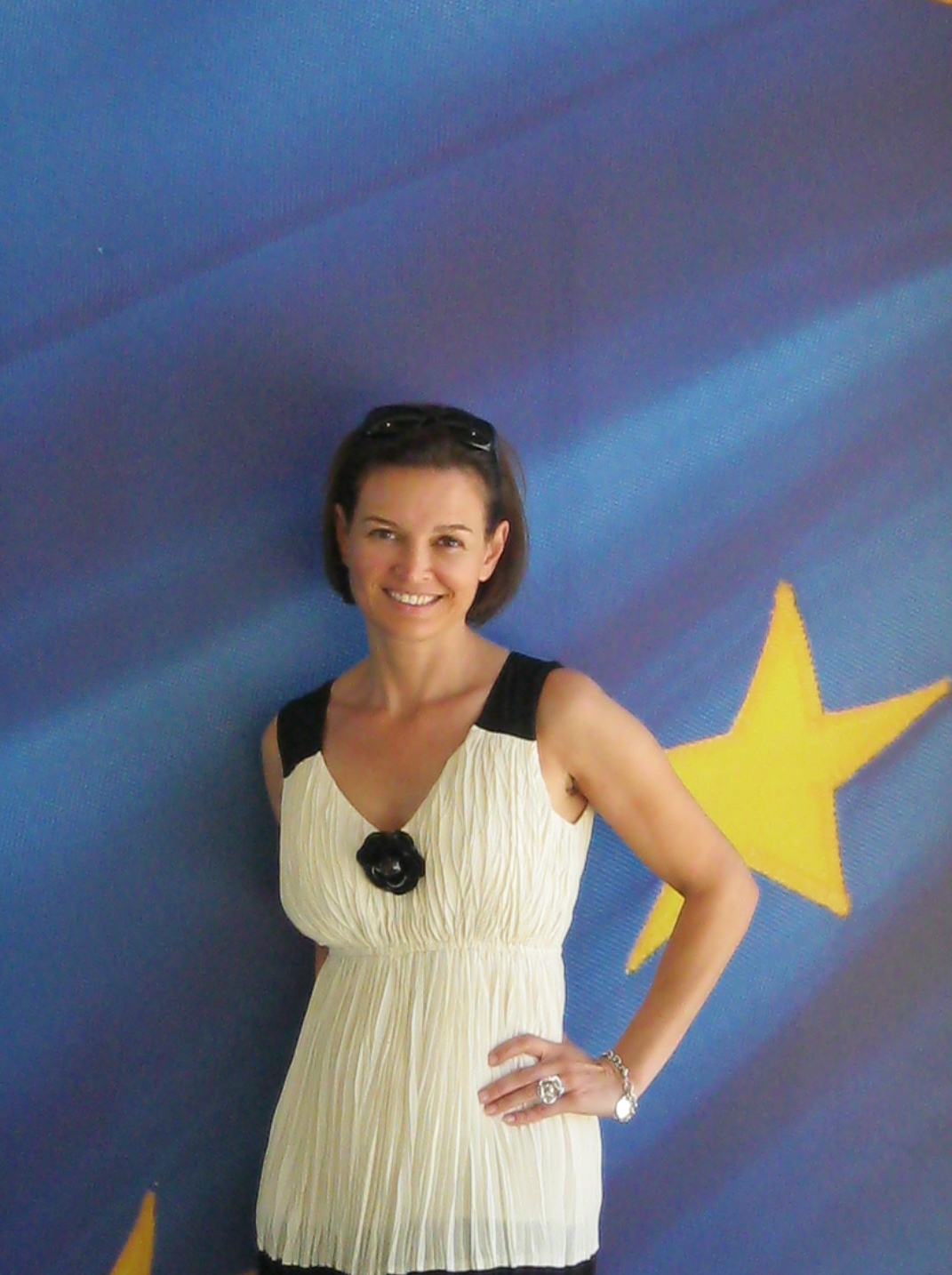 Esperanza Arcos26, rue Jules Francqui bte 11190 Bruxelles - Belgique☎ +32 476 22 02 41 esperanza.arcos@gmail.comdonnées personnellesSociologue – Business Developer Profil professionnel16 ans d’expérience en tant que Directrice d'achats et développement commercial dans le Luxe et la Mode.
4 ans d’expérience dans le secteur de la Recherche en tant que Sociologue.
Lauréate d’un concours européen de gestion de projets : RELEX. 
Journaliste expert dans le secteur du Luxe pour le Magazine "Pasarela de Asfalto" (Madrid, Espagne)
Lecturer invitée et conférencière dans le domaine du Luxe (Université Carlos III de Madrid, Wallonie Bruxelles Design Mode, etc.)
Pour me connaître un peu plus mon blog : https://luxomantico.blogspot.com/EXPERIENCE PROFESSIONNELLEConsultante en Stratégie du Luxe & Image de MarqueJournaliste - rédactrice expert dans le secteur du Luxe pour le Magazine "Pasarela de Asfalto" (Madrid, Espagne)Lecturer invitée et conférencière  dans le domaine du Luxe (Université Carlos III de Madrid, Wallonie Bruxelles Design Mode, etc.)Voyages de Presse : Dubai, France, Espagne, etc.Élaboration de Business Plan pour Jeunes Créateurs dans le domaine de la Mode.DOD s.a.  de Janvier 2006 à juin 2016 : Gestion du Bureau d'AchatsÉlaboration de la stratégie d'achats : Analyse des propositions des acheteurs internes et externes et mise en  adéquation des propositions avec le positionnement de l'entreprise.Négociations avec les différents fournisseurs: Prix, quantité et qualité.Validation des achats :  auprès des acheteurs, gestionnaires et comptabilité.Réalisation d’études de marché pour analyser les besoins et les attentes des consommateurs afin d'y répondre et de calculer les prévisions de ventes.DOD s.a.  de novembre  2002 à janvier 2006 : Gestion du personnel et développement des nouveaux points de venteOuverture de nouveaux points de vente: Sélection du personnel, mise en place des points de vente.Gestion du personnel: Recrutement du personnel, supervision des congés et organisation des formations pour les salariés.Mars 2001 -  août 2001  Hotel Barsey by Warwick : Responsable des relations publiques		 Développement commercial auprès des Ministères, Ambassades et Institutions Internationales.Prise en Charge et Suivi : Gestion des opérations liées aux délégations étrangères lors de leur déplacement.Mai 2000 - février 2001 Chanel S.A. : Conseillère commerciale Dynamisation du chiffre d’affaire: analyse des composantes du marché, définition des orientations stratégiques, détermination des actions à mener, supervision du travail de l’équipe et  suivi des transactions commerciales.Février 1998 – juillet 1998  Fédération Européenne des Actionnaires Salariés : Assistante du Président de la FédérationAssistance et Conseil au Président de la Fédération.Supervision de la préparation des conférences externes & internes.Chargée de fonctions attachées à l'encadrement, à l'orientation et au suivi des étudiants, à la coordination pédagogique, ainsi qu'aux relations avec les milieux professionnels ou avec les établissements d'enseignement supérieur et les établissements de recherche : « Actionnariat salarié ».Février 1994 – décembre 1997 Fediplus : Chercheur UniversitaireDomaine : SociologieIntitulé de Recherche  : « Réinsertion des séniors sans nuire à l’emploi des jeunes ».Supervision de la récolte des informations en passant par l’analyse et l’écriture des résultats en collaboration avec l’U.C.L. jusqu’à la mise sur pied d’un Atelier Pilote dans la Province de Libramont.- Donneur d’ordre : Ministre de l’Emploi et Ministre des Pensions du Royaume de Belgique    - Collaboration avec Le Professeur Michel Loriaux de L’Université Catholique de LouvainETUDES UNIVERSITAIRES1985 - 1991 	Licence en Sociologie politique de l’Université Libre de Bruxelles avec Distinction.1992 		Maîtrise en Littérature et Philosophie espagnole – Universidad Complutense de Madrid avec Grande Distinction.LANGUES & INFORMATIQUEEspagnol: langue maternelleFrançais : langue maternelleItalien: courant Anglais: débutantInformatique: environnements PC et Mac, Word, Excel, PowerPoint, Internet, etc.DIVERSConférencière sur différentes thématiques liées à « l’Image de marque et le Produit de Luxe » pour l’Université Carlos III de MadridPassionnée de Lecture, d’écriture, de natation et de golf.Voyager, aller à la rencontre de différentes cultures et styles de viePublications : «Design September» en Bruselas“The Belgians”Mi Fashion Week en ParísFESTIVAL DE CANNES 2015Viaje de Lujo: de Dubái a Ras al-JaimaPasarela de Asfalto presente en el Festival "Los Magritte del Cine"​